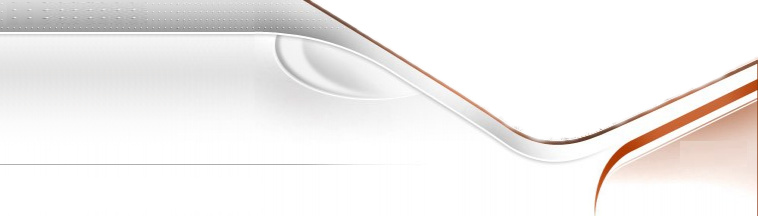 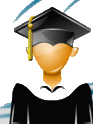 Devoir du mois de janvier           Questions de compréhension :Souligne la bonne réponse.Les deux textes sont : histoires – invitations – annonces Que cherche Karim ? ..............................................................Qui a perdu un petit chien ? ...........................................................Barre les informations fausses.perdu petit chien – bon état – vends des livres – sans collier – livres de contesClasse les informations  suivantes dans le tableau.   Numéro de téléphone – livres de contes – un collier rouge – des histoires Trouve dans le texte (2) le contraire de :     avant  ≠  .......................Réécris la phrase suivante à la forme négative.Le chien a un collier . Le ....................................................................            Production écrite             Recopie ces informations dans l’ordre                                                                                                          BONNE CHANCE   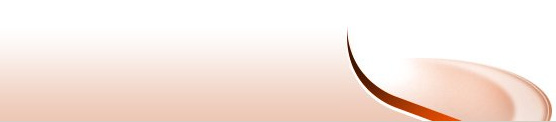 Texte1 :Karima élève en 4è AP, cherche des livres de contes de  «Blanche neige» et de « Petit Chaperon Rouge» pour apprendre à lire bien le français et à raconter des histoires à ses cousins.Texte2 :Je m’appelle Nassim, j’ai perdu un petit chien blanc, il a un collier rouge, patte arrière blessée,Si vous le voyez, contactez-moi au numéro : 06 61 20 30 50.L’annonce de KarimaL’annonce de Nassim.............................................................................................................................elles sont carrées,Appelez-moi au numéroPerdu des lunettes de soleil07 70 45 20 56 si vous les trouvez,...............................................................................................................................................................................................................................................................